.Départ sur les parolesVersion MixerPosition de départ: Les danseurs forment deux cercles se faisant face tournés extérieur ligne de danse (hommes) et intérieur ligne de danse (femmes) (OLOD et ILOD) Les partenaires sont légèrement décalés, épaule droite face à épaule droiteLes pas de l'homme et de la femme sont identiques.Style: Gardez les mains à la taille sauf indication contraireSection 1: (Heel switches R, L, R, hold + clap x2), R hook, R gallop fwd making a R ½ T, stomp L beside RNota: Sur les comptes &5&6&7-8, les danseurs joignent leurs paumes de main droite à hauteur d'épaule et tournent sur leur droite afin de changer de côté.Section 2: Repeat section 1La section 2 est identique à la section 1.Nota: A la fin de la section 2 les danseurs sont revenus à la position de départ.Section 3: R heel-hook, R side shuffle, L heel-hook, L side shuffle making a L ¼ TSection 4: R side shuffle, L ¼ T & L side shuffle, L ¼ T & R side shuffle, L ¼ T & L side shuffleSection 5: Step R fwd, L ½ T, stomps R, L, R fwd, stomp up L fwd, kick L,  L back coaster step,Section 6: Stomp up R fwd, kick R, shuffle R ½ T , large step L to the L, drag R beside L, clap x3Nota: Les danseurs changent de partenaires sur les comptes 5-6Version partenaire  stationnaire (sans changement):Section 6, remplacer les comptes 5-6 par:Stomp L in place, stomp up R beside LTaper pied G sur place, taper pied D à côté G (rester appui G)Recommencez avec le sourire…Contact: countryscal@orange.frHey Captain (P) (fr)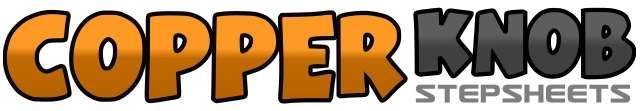 .......Compte:48Mur:0Niveau:Novice - Danse mixer ou partenaire stationnaire.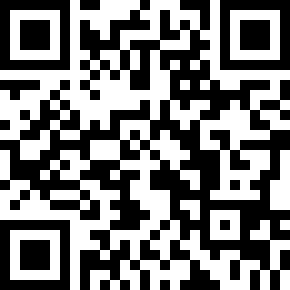 Chorégraphe:Don Pascual (FR) - Mai 2016Don Pascual (FR) - Mai 2016Don Pascual (FR) - Mai 2016Don Pascual (FR) - Mai 2016Don Pascual (FR) - Mai 2016.Musique:Lord of the Dance - Captain TractorLord of the Dance - Captain TractorLord of the Dance - Captain TractorLord of the Dance - Captain TractorLord of the Dance - Captain Tractor........1&2&3&4Talon D devant, pied D à côté G, talon G devant, pied G à côté D, talon D devant, clap x2&5&6&7Plier jambe D devant tibia G, pied D devant, G à côté D, pied D devant, G à côté D, pied D devant,8Taper pied G à côté D1-2Taper talon D dans diagonale D, plier jambe D devant tibia G3&4Pied D à D, pied G à côté D, pied D à D5-6Taper talon G dans diagonale G, plier jambe G devant tibia D7&8Pied G à G, pied D à côté G, ¼ T à G et pied G devant1&2Pied D à D, pied G à côté D, pied D à D&3&4¼ T à G appui D en levant genou G, pied G à G, pied D à côté G, pied G à G&5&6¼ T à G appui G en levant genou D, pied D à D, pied G à côté D, pied D à D&7&8¼ T à G appui D en levant genou G, pied G à G, pied D à côté G, pied G à G1-2Pied D devant, ½ T à G3&4Taper pied D devant, taper pied G devant, taper pied D devant5-6Taper pied G devant, coup de pied G devant7&8Pied G derrière, pied D à côté G, pied G devant1-2Taper pied D à côté G, coup de pied D devant3&4¼ T à D et pied D à D, pied G à côté D, ¼ T à D et pied D devant5-6Grand pas G à G, ramener pied D à côté G7&8Clap x3 dans les mains de son nouveau partenaire (tourner le buste dans diagonale droite)